Об итогах муниципального этапа XVIII Всероссийского детского экологического форума «Зелёная планета 2020»                В целях привлечения общественного внимания к реализации приоритетного национального проекта «Экология» посредством массового вовлечения детей и подростков в проблематику экологического мировоззрения; развития  у них умения выражать своё отношение к природным и культурным ценностям через результаты творческой, художественной, социально-полезной и исследовательской деятельностис 25 февраля по 20 марта 2020 года было организовано проведение муниципального этапа XVIII Всероссийского детского экологического форума «Зелёная планета 2020».                Материалы для участия в мероприятиях форума, проводимого в рамках Года памяти и славы в России, предоставили индивидуальные участники и коллективы (детские организации, творческие объединения, экологические клубы) из 26 образовательных учреждений Грязинского района: ЦРТДЮ,  школы №№3, 5, 6, 7, 10, с.Бутырки, с.Двуречки,  д.Кубань, с.Плеханово, п.свх.Прибытковский, с.Фащёвка, с.Ярлуково, детские сады №№1, 2, 3, 8, 9, 10, 11, с.Б.Самовец, д.Кубань, Подстанция 500 кв, п.свх.Прибытковский, с.Синявка, с.Ярлуково.           На рассмотрение оргкомитета поступило 140 работ: рисунки, литературные и исследовательские работы, отражающие историческую память о славе военных лет и о послевоенных годах; фотографии изготовленных отдельных арт-объектов и композиций на военную тематику (военная техника, военное оружие, памятники героям Великой Отечественной войны); диски с записями сольных и коллективных исполнений песен военных лет, театральные постановки о памяти военных лет; коллекции костюмов военной униформы по родам войск.          Все представленные материалы рассматривались в двух категориях – «Дошкольные образовательные учреждения», «Общеобразовательные учреждения и учреждения дополнительного образования» по шести номинациям: «Природа и судьбы людей», «Зелёная планета глазами детей. Память и слава», «Многообразие вековых традиций», «Современность и традиция», «Природа. Культура. Экология», «Природа – бесценный дар, один на всех».            На основании решения оргкомитета П Р И К А З Ы В А Ю:1. Признать призёрами и победителями, наградить Почётными грамотами отдела образования Грязинского муниципального района за творческий подход, профессиональное выполнение предоставленных работ на муниципальный этап XVIII Всероссийского детского экологического форума «Зеленая планета 2020» участников конкурса от образовательных учреждений в следующем составе:В категории «Дошкольные образовательные учреждения»- в номинации «Природа и судьбы людей»:   1 место – Савилова Дарья, воспитанница МБДОУ д/с №2 «Малышок», рук-ль Трофимова Е.Л.;2, 3 место – не присуждать.- в номинации «Зелёная планета глазами детей. Память и слава» - «Жизнь во время войны»:   1 место – Коровина Алиса, воспитанница МБДОУ д/с №11 «Рябинка», рук-ль Медведева М.Н.,              – Марченко Светлана, воспитанница МБДОУ д/с «Радуга» с.Б.Самовец, рук-ль Морозова Е.А.,              – Мустяце Марк, воспитанник МБДОУ д/с «Солнышко» п.свх.Прибытковский, рук-ль Попова С.И.;2 место – Волков Матвей, воспитанник МАДОУ д/с №8 «Родничок», рук-ль Плеханова О.А.,              – Глотова Милена, воспитанница МБДОУ д/с «Светлячок» с.Ярлуково, рук-ль Севостьянова Н.С.,              – Шевченко Дмитрий, воспитанник МБДОУ д/с «Светлячок» с.Ярлуково, рук-ль Мягкова И.В.;3 место – Пуговкина Арина, воспитанница МБДОУ д/с №2 «Малышок», рук-ль Плохих Т.А.,              – Акулова Мария, воспитанница МБДОУ д/с №11 «Рябинка», рук-ль Костомарова Н.Н.,              – Кохоненко Константин, воспитанник МБДОУ д/с №11 «Рябинка», рук-ль Сильченко И.В.- в номинации «Зелёная планета глазами детей. Память и слава» - «Жизнь после войны»:   1 место – Кочанов Михаил, воспитанник МБДОУ д/с «Солнышко» п.свх.Прибытковский, рук-ль Литвинова Е.В.,              – Шалимова Валерия, воспитанница МБДОУ д/с «Росточек» с.Синявка, рук-ль Язынина Е.В.,              – Трофимова Александра, учащаяся МБОУ НОШ №7, рук-ль Мурушкина Е.В.;2 место – Сергеева Алиса, воспитанница МБДОУ д/с №3 «Радуга», рук-ль Дроздова Е.Т.,              – Столповских Никита, воспитанник МБДОУ д/с №3 «Радуга», рук-ль Юрина Е.Ю.,              – Черкасова Анна, воспитанница МБДОУ «Росточек» с.Синявка, рук-ль Колесова Н.П.;3 место – Соловьёв Руслан, воспитанник МАДОУ д/с №8 «Родничок», рук-ль Разводова Л.Ю.,              – Марчукова Ксения, воспитанница МАДОУ д/с №9 «Василёк», рук-ль Бочкова Г.А.,              – Смекалина Яна, воспитанница МБДОУ д/с №11 «Рябинка», рук-ль Папина Н.И.,              – Белых Николай, воспитанник МБДОУ д/с п.Подстанция 500 кв, рук-ль Кострыкина Е.С.- в номинации «Многообразие вековых традиций»: 1 место – Андрюшин Николай, воспитанник МБДОУ д/с №3 «Радуга», рук-ль Юрина Е.Ю.,              – Урывский Владимир, воспитанник МАДОУ д/с №8 «Родничок», рук-ль Бурцева О.А.,              – Кострыкин Матвей, воспитанник МБДОУ д/с п.Подстанция 500 кв, рук-ль Ролдугина И.С.; 2 место – Катихина Кира, воспитанница МБДОУ д/с №1, рук-ль Бакланова Н.В.              – Апанасова Алина, воспитанница МБДОУ д/с №2 «Малышок», рук-ль Плохих Т.А.,             – Некрасова Анастасия, воспитанница МАДОУ д/с №8 «Родничок», рук-ль Навасардян Т.Т.; 3 место – Болотова Маргарита, воспитанница МБДОУ д/с №1, рук-ль Лисова О.В.,              – Складчикова Анастасия, воспитанница МАДОУ д/с №8 «Родничок», рук-ль Чернышова И.Г.,– Фомиченко Кирилл, воспитанник МАДОУ д/с №8 «Родничок», рук-ль Плешкова Т.М.   - в номинации «Современность и традиция»:   1 место – МБДОУ д/с «Светлячок» с.Ярлуково, рук-ли проекта Хвостова В.И., Севостьянова Н.С.; 2, 3 место – не присуждать,- в номинации «Природа. Культура. Экология.»:   1 место – МАДОУ д/с №8 «Родничок», рук-ль проекта Плеханова О.А.;2 место – МАДОУ д/с №9 «Василёк», рук-ль проекта Козлова В.В.,              – МБДОУ д/с «Светлячок» с.Ярлуково, рук-ль проекта Мягкова И.В.;3 место – МБДОУ д/с «Светлячок» с.Ярлуково, рук-ль проекта Москалёва В.Л.   В категории «Общеобразовательные учреждения и учреждения дополнительного образования»- в номинации «Природа и судьбы людей»:   возраст: 11-16 лет1 место – Тонких Валерия, обучающаяся т/о «Зелёная планета» МБУ ДО ЦРТДЮ, рук-ль Мишанина Н.С.;2 место – Кедин Никита, учащийся МБОУ гимназия №3, рук-ль Солодухина С.В.;3 место – не присуждать.- в номинации «Зелёная планета глазами детей»:возраст: 7-9 лет1 место – Никольская Вероника, обучающаяся т/о «Весёлые ладошки» МБОУ НОШ №7, рук-ль Дронова Е.И.;2 место – Рогожина Ева, обучающаяся т/о «Весёлые ладошки» МБОУ НОШ №7, рук-ль Дронова Е.И.,              – Саткеева Эльвира, учащаяся МБОУ СОШ с.Ярлуково, рук-ль Пустовалова И.А.;3 место – Пак Виктория, учащаяся МБОУ СОШ с.Фащёвка, рук-ль Папонова Е.В.,              – Чебукина Светлана, учащаяся МБОУ СОШ с.Бутырки, рук-ль Чебукина Н.В.возраст: 10-13 лет1 место – Голубенко Милена, обучающаяся т/о «Весёлые ладошки» МБОУ НОШ №7, рук-ль Дронова Е.И.,              – Бодрова Юлия, обучающаяся т/о «Синяя птица» МБУ ДО ЦРТДЮ, рук-ль Духанова Л.А.;2 место – Галеева Диана, учащаяся МБОУ СОШ с.Фащёвка, рук-ль Папина Т.В.;3 место – Папина Анна, учащаяся МБОУ СОШ №5, рук-ль Чижова В.В.возраст: 14-17 лет1 место – Гучкова Анастасия, учащаяся МБОУ СОШ №10, рук-ль Ярошенко Н.В.;2 место – Скобёлкина Анастасия, учащаяся МБОУ СОШ с.Плеханово, рук-ль Туробова Е.Д.;3 место – Астапова Татьяна, учащаяся МБОУ СОШ д.Кубань, рук-ль Чудина Е.В.- в номинации «Многообразие вековых традиций»:   возраст: 7-10 лет1 место – Шурухина Ульяна, обучающаяся т/о «Эколята» МБОУ гимназия №3, рук-ль Штанина Л.И.;2 место – Мурашев Матвей, учащийся МБОУ СОШ с.Ярлуково, рук-ль Пустовалова И.А;3 место – Курилова Софья, учащаяся МБОУ СОШ №10, рук-ль Белолипецкая В.П.возраст: 11-16 лет1 место – Шепелева Дарья, учащаяся МБОУ СОШ №10, рук-ль Ярошенко Н.В.;2 место – не присуждать;3 место – Шипочёва Анна, учащаяся МБОУ ООШ с.Двуречки, рук-ль Гримова Г.М.- в номинации «Природа. Культура. Экология.»:  возраст: 11-16 лет1 место – вокальный ансамбль «Улыбка» МБУ ДО ЦРТДЮ, рук-ль Севостьянова А.В.;2 место – Чернова Дарья, учащаяся МБОУ СОШ с,Бутырки, рук-ль Катина Л.А.;3 место – Малюк Василиса, учащаяся МБОУ СОШ №10, рук-ль Белолипецкая В.П.,              – Чебукина Елена, учащаяся МБОУ СОШ с,Бутырки, рук-ль Катина Л.А.- в номинации «Природа – бесценный дар, один на всех»:  возраст: 7-10 лет1 место – Резов Никита, учащийся МБОУ СОШ №6, рук-ль Резова О.А.2, 3 место – не присуждать.Начальник отдела образования                                        А.Ю. Васильева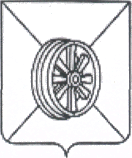 АДМИНИСТРАЦИЯ  ГРЯЗИНСКОГО  МУНИЦИПАЛЬНОГО  РАЙОНАОТДЕЛ      ОБРАЗОВАНИЯП Р И К А З24.03.2020 г.                                            №203 г.Грязи